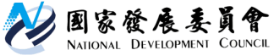 國家發展委員會 新聞稿發布日期：106年8月16日聯 絡 人：林志憲、陳育靖聯絡電話：2316-5929、2316-59698月17日vTaiwan線上諮詢探討共享經濟因應共享經濟發展趨勢與其帶來的相關問題，國發會規劃研擬「共享經濟法規調適檢視原則」，做為主管機關後續法規調適的參考；繼近日兩階段線上意見徵集後，8月17日晚上7點在行政院第7會議室召開的諮詢會議，將於vTaiwan（http://vtaiwan.tw/）同步直播，進一步釐清共享經濟的定義、範圍、服務提供者、平台責任及如何促成公平競爭等5大議題，歡迎網友參與討論。共享經濟是透過網路平台促進商業活動的模式，通常是指由私人提供商品或服務作臨時使用所形成的開放市場，透過網路點對點的互動交流，讓每個人有機會運用閒暇時間提供勞務，妥善利用閒置資源，藉以提升資源整體利用效率。不過，共享經濟也模糊了正職與兼職的界線，致使傳統法規架構或特定管制行業的門檻受到挑戰，也產生法規適用上的不確定性。因此國發會希望透過民眾共同參與、集思廣益，使政府未來的因應措施更符合實際運作需求。國發會今年5月24日至6月24日、7月5日至8月5日，分別針對共享經濟重要議題舉辦線上公開意見徵集，主要是希望在兼顧公平競爭、消費者保護等基本原則下，建立有利共享經濟朝自律、創新方向發展的共通原則，使相關政府機關在面臨共享經濟法律問題時能有所依循。第1次徵集意見以問卷調查方式進行，調查結果顯示，填答者多為服務接受者；多數民眾認為共享經濟非常重要，期望試辦共享經濟之行業排名前三名為：住宿、居家照護、運輸；所關注之配套措施為：法規面、管制程度等。第2次徵集意見針對共享經濟之定義、範圍、服務提供者、平台責任及如何促成公平競爭等5項具體議題討論，而民眾留言主要著重於服務提供者責任與如何促進公平競爭等議題。共享經濟是持續發展的商業模式，也是數位經濟的重要一環，國發會邀請相關政府機關、學者專家、利害關係人及社群等共同參與8月17日的線上諮詢會議，期能釐清議題爭議，凝聚政策共識，協助主管機關調適相關法規，妥善因應以降低新興科技對社會、經濟的衝擊，並促進數位產業之發展。